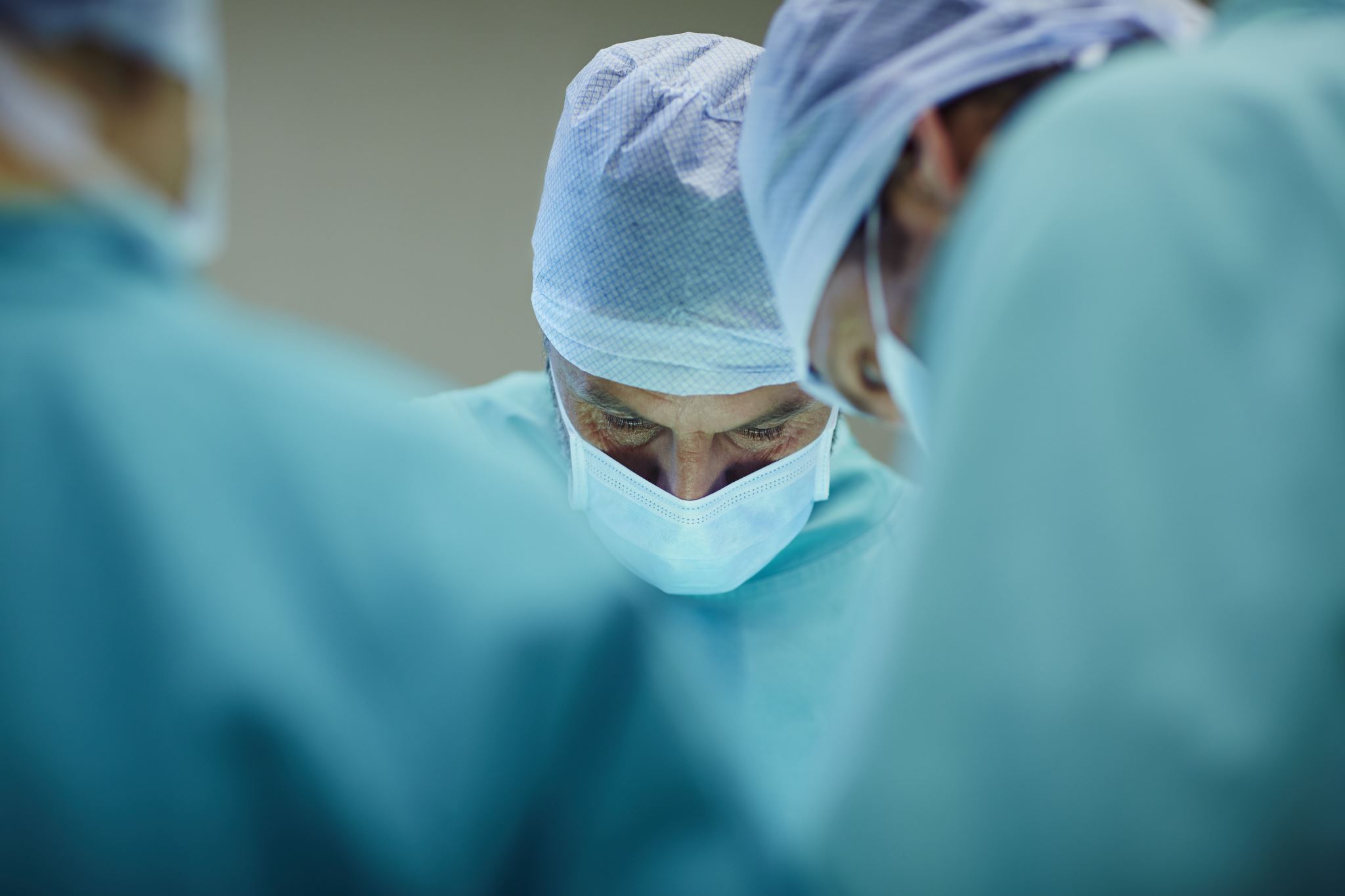 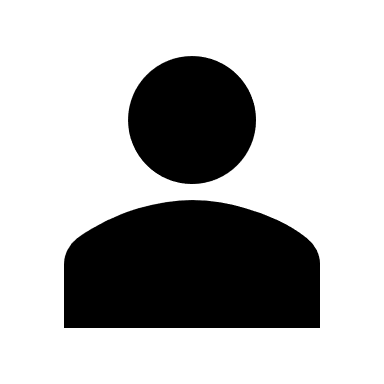 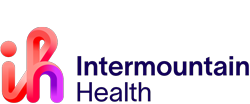 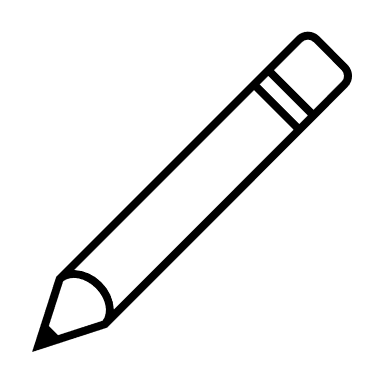 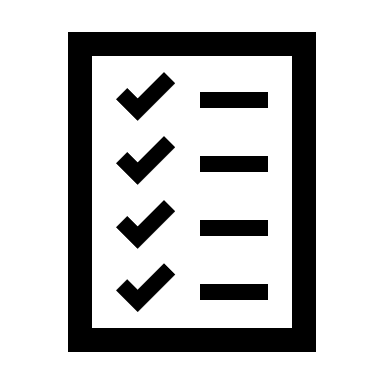 AGENDAACCREDITATION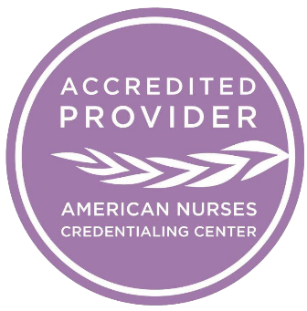 TimeFaculty Presentation Name7:30am – 7:40amKaylee Fauvell, MSNEd, RN, CPNWelcome7:40am – 8:30amJoshua Klatt, MDSpinal Surgeries8:30am – 9:15amBarbu Gociman, MD, PhDUniversity of Utah Cleft Protocol9:15am – 9:30amBreak9:30am – 10:30amDebra A. Templin, MSN, APRN, CPNPCare of the Patient with a Liver Transplant10:30am – 11:30pmDuaa Al Barkawi, BSN, RNCare of the Patient with a Kidney Transplant11:30pm – 12:15pmBreak12:15pm – 1:15pmCorinne Espinoza, PhDPOTS and Autonomic Dysfunction1:15pm – 2:00pmLeandra Bitterfield, MSN, RNPost-Transplant Adherence2:00pm – 3:30pmKaylee Fauvell, MSNEd, RN, CPNHands-on Stations Chest TubesWounds and Pressure InjuriesOstomiesAnderson TubesCast Care